ҠАРАР                                                                                 ПОСТАНОВЛЕНИЕ   «28» июль 2021 й.                                           № 47                                 «28» июля 2021 г.О внесение изменений в Постановление администрации сельского поселения Бакалинскийсельсовет  муниципального района Бакалинский район Республики Башкортостан  «Об утверждении перечня главных администраторов доходов сельского поселения Староматинский сельсовет муниципального района Бакалинский район Республики Башкортостан, а также состава закрепленных за ними кодов доходов и кодов подвидов доходов по видам доходов» от 21.12.2020 г. №86	В соответствии с положением Бюджетного кодекса Российской Федерации,  п о с т а н о в л я ю:1. Внести в Постановление администрации сельского поселения Староматинский сельсовет  муниципального района Бакалинский район Республики Башкортостан «Об утверждении перечня главных администраторов доходов сельского поселения Староматинский сельсовет муниципального района Бакалинский район Республики Башкортостан, а также состава закрепленных за ними кодов доходов и кодов подвидов доходов по видам доходов» от 21.12.2020 г. №86 следующие изменения:-в приложение №1 в Перечень главных администраторов доходов бюджетов бюджетной системы Российской Федерации – органов местного самоуправления муниципального района Бакалинский районРеспублики Башкортостан  дополнить следующие коды бюджетной классификации:2. Контроль за исполнением настоящего постановления оставляю за собой.3. Настоящее постановление вступает в силу с 1 января 2021 года.Глава сельского поселенияСтароматинский сельсовет муниципального районаБакалинский район  Республики Башкортостан		                                                  Т.В.Кудряшова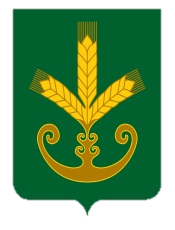 Башкортостан РеспубликаҺыБакалы районы муниципаль районыныңИςке Маты ауыл советыауыл биләмәһе Хакимиәте__________________________________Республика БашкортостанАдминистрация сельского поселенияСтароматинский сельсоветмуниципального районаБакалинский район_______________________________Код бюджетной классификации Российской ФедерацииКод бюджетной классификации Российской ФедерацииНаименование главного администратора доходов бюджетов бюджетной системы Российской Федерацииглавного администраторадоходов бюджетов бюджетной системы Российской ФедерацииНаименование главного администратора доходов бюджетов бюджетной системы Российской Федерации79120249999 10 0000 150Прочие межбюджетные трансферты, передаваемые бюджетам сельских поселений